Об утверждении Соглашения между органами местного самоуправлениямуниципального района Чишминский район Республики Башкортостан и сельского поселения Енгалышевский сельсовет муниципального  района Чишминский  район Республики Башкортостан  о передаче сельскому поселению осуществления части полномочий муниципального района	В соответствии с частью 4 статьи 15 Федерального закона от 6 октября 2003 года № 131-ФЗ «Об общих принципах организации местного самоуправления в Российской Федерации», руководствуясь Законом Республики Башкортостан от 30 октября 2014 года № 139-з «О внесении изменений в Закон Республики Башкортостан «О местном самоуправлении в Республике Башкортостан»,  Совет сельского поселения Енгалышевский сельсовет муниципального района Чишминский район Республики Башкортостан решил:	1. Утвердить Соглашение между органами местного самоуправления муниципального района Чишминский район Республики Башкортостан и сельского поселения Енгалышевский сельсовет муниципального района Чишминский район Республики Башкортостан о передаче сельскому поселению осуществления части полномочий муниципального района, согласно приложению к настоящему решению.	2. Настоящее решение вступает в силу с момента его подписания.	3. Настоящее решение обнародовать в порядке, установленном Уставом сельского поселения Енгалышевский сельсовет муниципального района Чишминский район, разместить на официальном сайте Администрации сельского поселения Енгалышевский сельсовет в сети ИНТЕРНЕТ.Глава сельского поселения                                                      В.В. ЕрмолаевПриложение к решению Совета сельского поселения Енгалышевский сельсовет муниципального района Чишминский район Республики Башкортостан                                                                                                        от 14 декабря 2015 года  № 37 Соглашение между органами местного самоуправления муниципального района Чишминский район Республики Башкортостан и сельского поселения Енгалышевский сельсовет муниципального района Чишминский  район Республики Башкортостан о передаче сельскому поселению осуществления части полномочий муниципального района14 декабря  .	Совет муниципального района Чишминский  район Республики Башкортостан, именуемый в дальнейшем Район, в лице председателя Совета муниципального района Чишминский район Республики Башкортостан, действующего на основании Устава, с одной стороны, и Совет сельского поселения Енгалышевский сельсовет муниципального района Чишминский район Республики Башкортостан, именуемый в дальнейшем Поселение, в лице главы сельского поселения  Енгалышевский сельсовет муниципального района Чишминский район Республики Башкортостан, действующего на основании Устава, с другой стороны, заключили настоящее Соглашение о нижеследующем:Предмет Соглашения	1.1. В соответствии с настоящим Соглашением Район передает Поселению часть полномочий по вопросу дорожная деятельность в отношении автомобильных дорог местного значения  в границах населенных пунктов поселения и обеспечение безопасности дорожного движения на них, включая создание и обеспечение функционирования парковок (парковочных мест), осуществление муниципального контроля за сохранностью автомобильных дорог местного значения в границах населенных пунктов поселения, а также осуществление иных полномочий в области использования автомобильных дорог и осуществления дорожной деятельности в соответствии с законодательством Российской Федерации.	1.2. В рамках исполнения переданных по настоящему Соглашению части полномочий Поселение осуществляет:	1) содержание автомобильных дорог общего пользования местного значения в границах населенных пунктов Поселения согласно приложению к настоящему Соглашению;2) осуществление иных полномочий в области использования автомобильных дорог и осуществления дорожной деятельности.1.3. Указанные в статье 1.2. настоящего Соглашения части полномочий передаются на срок до 31 декабря 2016 года.2. Права и обязанности Сторон	2.1. В целях реализации настоящего Соглашения Район обязан:	2.1.1. Предусматривать в бюджете муниципального района Чишминский район Республики Башкортостан на очередной финансовый год и плановый период расходы на предоставление переданных полномочий в очередном финансовом году и плановом периоде.	2.1.2. Передать Поселению в порядке, установленном настоящим Соглашением финансовые средства на реализацию переданных полномочий.	2.1.3. По запросу Поселения своевременно и в полном объеме предоставлять информацию в целях реализации Поселением переданных полномочий.	2.1.4. Осуществлять контроль за осуществлением  Поселением переданных полномочий, а также за целевым использованием предоставленных финансовых средств для реализации переданных полномочий.	2.1.5. Требовать возврата предоставленных финансовых средств на осуществление переданных полномочий в случаях их нецелевого использования Поселением, а также неисполнения Поселением переданных полномочий.	2.1.6. Взыскивать в установленном законом порядке использованные не по назначению средства, предоставленные на осуществление полномочий, предусмотренных статьей 1.2. Соглашения.	2.2. В целях реализации настоящего Соглашения Район вправе:	2.2.1. Участвовать в совещаниях, проводимых Поселением по вопросам реализации переданных полномочий.	2.2.2. Вносить предложения и рекомендации по повышению эффективности реализации переданных полномочий.	2.3. В целях реализации настоящего Соглашения Поселение обязано:	2.3.1. Своевременно, качественно, добросовестно и в полном объеме выполнять обязательства по осуществлению переданных полномочий, указанных в пункте 1.2. настоящего Соглашения, в соответствии с законодательством Российской Федерации, законодательством Республики Башкортостан и настоящим Соглашением с учетом потребностей и интересов муниципального района Чишминский район за счет финансовых средств, предоставляемых Районом, а так же дополнительно использовать собственные материальные ресурсы и финансовые средства.	2.3.2. Представлять документы и иную информацию, связанную с выполнением переданных полномочий, не позднее 15 дней со дня получения письменного запроса.	2.3.3. Обеспечивать условия для беспрепятственного проведения Районом проверок осуществления переданных полномочий и использования предоставленных финансовых средств.	2.4. В целях реализации настоящего Соглашения Поселение вправе:	2.4.1. Запрашивать у Района информацию, необходимую для реализации переданных полномочий.	2.4.2. Приостанавливать на срок до одного месяца исполнение переданных полномочий  при непредставлении Районом финансовых средств для осуществления переданных полномочий в течение двух месяцев с момента последнего перечисления.При непредставлении Районом финансовых средств для осуществления переданных полномочий в течение трех месяцев с момента последнего перечисления прекратить исполнение переданных полномочий.	2.4.3. Предоставлять Району предложения по ежегодному объему финансовых средств, предоставляемых бюджету сельского поселения Енгалышевский сельсовет муниципального района Чишминский район Республики Башкортостан для осуществления переданных полномочий.III. Порядок определения объема и предоставления финансовых средств для осуществления переданных полномочий3.1. Финансовые средства для реализации переданных полномочий предоставляются Районом Поселению в форме иных межбюджетных трансфертов.	3.2. Объем иных межбюджетных трансфертов, необходимых для осуществления передаваемых полномочий Поселению определяется:- за счет средств местного бюджета, исходя из протяженности дорог,  и составляет 590,3 тыс. рублей;- за счет средств бюджета Республики Башкортостан (по согласованию) исходя из объема планируемых Поселением работ на очередной финансовый год, согласно представленной Поселением заявки на осуществление передаваемых полномочий в сумме ___________ рублей.	3.3. Финансовые средства в бюджет Поселения перечисляются в следующем порядке:- из бюджета муниципального района Чишминский район средства перечисляются ежеквартально;- средства Республики Башкортостан перечисляются по мере поступления из бюджета Республики Башкортостан.	3.4. Финансовые средства, передаваемые Поселению на реализацию переданных полномочий, носят целевой характер и не могут быть использованы на другие цели.	3.5. В случае нецелевого использования Поселением финансовых средств, если данный факт установлен уполномоченными контрольными органами, финансовые средства подлежат возврату в бюджет Района по его требованию.IV. Основания и порядок прекращения Соглашения	4.1. Настоящее Соглашение вступает в силу после его подписания и утверждения Районом и Поселением.	4.2. Настоящее Соглашение может быть прекращено, в том числе досрочно:	по соглашению Сторон;	в одностороннем порядке без обращения в суд, в случае изменения федерального законодательства, в связи с которым реализация переданных полномочий становится невозможной;	в одностороннем порядке без обращения в суд в случае, предусмотренном пунктом 2.4.2. настоящего Соглашения;	в случае установления факта нарушения Поселением осуществления переданных полномочий.	4.3. Уведомление о расторжении настоящего Соглашения в одностороннем порядке направляется другой Стороне в письменном виде. Соглашение считается расторгнутым по истечении 30 дней с даты направления указанного уведомления.	4.4. При прекращении настоящего Соглашения, в том числе досрочном, неиспользованные финансовые средства подлежат возврату Поселением в бюджет Района.V. Ответственность сторон	5.1. Стороны несут ответственность за ненадлежащее исполнение обязанностей, предусмотренных настоящим Соглашением, в соответствии с законодательством.	5.2. В случае просрочки перечисления иных межбюджетных трансфертов, Район уплачивает Поселению проценты в размере 1/300 ставки рефинансирования Банка России от не перечисленных в срок сумм. 	5.3. В случае несвоевременного и (или) неполного исполнения обязательств настоящего Соглашения, Поселение уплачивает району неустойку в размере 0,1% от ежемесячного объема межбюджетных трансфертов, предусмотренных статьей 3.2 настоящего Соглашения.VI. Порядок разрешения споров	6.1. Все разногласия между Сторонами разрешаются путем переговоров.	6.2. В случае невозможности урегулирования разногласий путем переговоров, спор решается в судебном порядке в соответствии с законодательством Российской Федерации.VII. Заключительные условия	7.1. Настоящее Соглашение вступает в силу после его подписания и утверждения Районом и Поселением  и действует по 31 декабря 2016 года.	7.2. Все изменения и дополнения в настоящее Соглашение вносятся по взаимному согласию Сторон и оформляются дополнительными Соглашениями в письменной форме, подписанными Сторонами и утвержденными решениями Советов муниципального района Чишминский район Республики Башкортостан и сельского поселения Енгалышевский сельсовет муниципального района Чишминский район Республики Башкортостан.	По всем вопросам, не урегулированным настоящим Соглашением, стороны Соглашения руководствуются действующим законодательством.	7.3. Настоящее Соглашение составлено в двух экземплярах по одному для каждой из Сторон, которые имеют равную юридическую силу.Приложение к Соглашению между органами местного самоуправлениямуниципального района Чишминский район Республики Башкортостан и сельского поселения Енгалышевский сельсовет муниципального  района Чишминский  район Республики Башкортостан  о передаче сельскому поселению осуществления части полномочий муниципального района Перечень автомобильных дорог общего пользования местного значения сельского поселения Енгалышевский сельсовет муниципального района Чишминский район Республики БашкортостанБаш[ортостан Республика]ыШишм^ районыМУНИЦИПАЛЬ районы нын Енгалыш ауыл советы ауыл биЛ^м^е советы 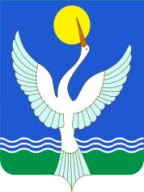 СОВЕТСЕЛЬСКОГО ПОСЕЛЕНИЯЕнгалышевский сельсоветМУНИЦИПАЛЬНОГО РАЙОНАЧишминскИЙ районРеспублики Башкортостан               [арар        14 декабрь  2015 й.             Енгалыш ауыл № 37          решение     14 декабря  2015 г.      с. ЕнгалышевоСовет муниципального районаЧишминский районРеспублики БашкортостанСовет сельского поселения Енгалышевский сельсоветмуниципального районаЧишминский районРеспублики БашкортостанПредседатель Советамуниципального районаЧишминский  районРеспублики Башкортостан          _____________Х.Х.БикмеевГлава сельского поселения Енгалышевский сельсовет муниципального района Чишминский  районРеспублики Башкортостан           __________ В.В.Ермолаев№ п/пИдентификационный номерНаименование населенного пункта Наименование участка автомобильной дорогиЭксплуатационные метрыКатегория дорогипротяженность, мпротяженность, мпротяженность, м№ п/пИдентификационный номерНаименование населенного пункта Наименование участка автомобильной дорогиЭксплуатационные метрыКатегория дорогивсегов том числев том числе№ п/пИдентификационный номерНаименование населенного пункта Наименование участка автомобильной дорогиЭксплуатационные метрыКатегория дорогивсегос твердым покрытиемиз них с асфальтобетонным123456789180-257-830-ОП МП80-101 с. Енгалышевоул. Манаева515V515515280-257-830-ОП МП80-102ул. Нагорная406V406406380-257-830-ОП МП80-103ул. Новая1441V14411441480-257-830-ОП МП80-104пер. Озерный275V275275580-257-830-ОП МП80-105пер. Потякина288V288288680-257-830-ОП МП80-106ул. Промышленная92V9292780-257-830-ОП МП80-107ул. Речная1958V19581958880-257-830-ОП МП80-108ул. Садовая282V282282980-257-830-ОП МП80-109ул. Трактовая588V5885881080-257-830-ОП МП80-110пер. Тупиковый66V66661180-257-830-ОП МП80-111ул. Центральная1252V125212521280-257-830-ОП МП80-112ул. Школьная456V4564561380-257-830-ОП МП80-201 д. Борискиноул. Верхняя232V2322321480-257-830-ОП МП80-202ул. Нижняя741V7417411580-257-830-ОП МП80-203ул. Озерная455V4554551680-257-830-ОП МП80-301 с. Балагушевоул. Молодежная1005V1005100510051780-257-830-ОП МП80-302ул. Новая293V2932931880-257-830-ОП МП80-303ул. Речная1268V1268126812681980-257-830-ОП МП80-401 д. Лентовкаул. Центральная1100V110011002080-257-830-ОП МП80-501 д. Сабуровоул. Луговая114V1141142180-257-830-ОП МП80-502ул. Нагорная357V3573572280-257-830-ОП МП80-503ул. Ново-Сабурово495V4954952380-257-830-ОП МП80-504ул. Старо-Сабурово892V8928926002480-257-830-ОП МП80-601 д. Семеновкаул. Центральная475V475475ИТОГО:1504615046150462873